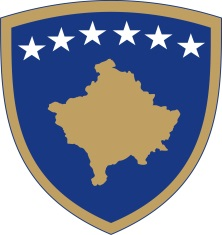 Republika e KosovësRepublika Kosova - Republic of KosovoQeveria – Vlada – Government Ministria e Kulturës, Rinisë dhe SportitMinistarstvo Kulture, Omladina i Sporta ~ Ministry of Culture, Youth & SportsKATEGORIZIMI I SPORTEVE 1 Dhjetor 2023Ky formular është hartuar në përputhje me Rregulloren (MKRS) Nr. 13/2022 për Kategorizimin e Sporteve dhe shërben si mjet për vlerësimin e federatave sportive në procesin e kategorizimit sipas kritereve dhe kushteve të përcaktuara nga rregullorja në fjalë. Përmes procesit të kategorizimit të federatave sportive përcaktohet edhe shuma e koeficientit për mbështetje financiare të federatave sportive për vitin vijues. Formulari reflekton përmbajtjen e nëntë kritereve të përcaktuara në Rregullore duke përfshirë: organizimin e garave ndërkombëtare në Republikën e Kosovës, rezultatet e arritura në garat ndërkombëtare, kriterin e masovitetit në përbërje të numrit të klubeve dhe sportistëve, statusin e sportit, popullaritetin e sportit në nivel ndërkombëtar, traditën e sportit përbrenda vendit, kriterin e gjithëpërfshirjes, ngritjen e kapaciteteve të federatave sportive dhe organizimin e aktiviteteve sportive vendore - kampionatet shtetërore. Përformanca e federatave sportive vlerësohet sipas pikëve të përcaktuara në rregullore nga Komisioni Vlerësues për Kategorizimin e Sporteve.  Në bazë të pikëve të fituara, sportet kategorizohen në katër grupe: 1. Grupi A me federatat sportive të cilat kanë grumbulluar 85 pikë e më tepër, 2. Grupi B me federatat sportive të cilat kanë grumbulluar 75-84 pikë, 3. Grupi C me federatat sportive të cilat kanë grumbulluar 65-74 pikë, Grupi D me federatat sportive të cilat kanë grumbulluar deri në 64 pikë. Sqarim: Formulari me tabelat përkatëse duhet të plotësohen në mënyrë elektronike në formatin word; duhet të shkruhet teksti i nevojshëm në mënyrë të qartë dhe të lexueshme për secilën pikë të paraqitur në formular / tabelë.Lista e dokumenteve të nevojshme për kategorizim të sporteve*Dëshmi mund të konsiderohet çdo dokument tjetër që nuk është i përfshirë në listën e mësipërme, por që mund ta arsyetojë në ndonjë formë tjetër plotësimin e kritereve apo kushteve të përcaktuara në Rregullore.Formulari i Aplikimit për Kategorizim të SporteveTë dhëna e përgjithshme të Federatës SportiveKriteri për organizimin e garave ndërkombëtare Kriteri për rezultatet e arritura në garat ndërkombëtare për senior Rezultatet e arritura në garat ndërkombëtare për të rinjKriteret e tjera për vlerësimin e kategorizimit të sporteve Nr.Lista e dokumenteve të nevojshme për kategorizimListë kontrolli1.Formulari i aplikimit2.Deklarata nën betim3.Dëshmitë për organizim të garave (nëse aplikohet)Dëshmitë për organizim të garave (nëse aplikohet)3.1Dëshmia zyrtare përmes letërkonfirmimit për marrjen e organizimit të garave ndërkombëtare, duke përfshirë emrin e garës, vendin dhe datat e garës3.2Dëshmia zyrtare për numrin e shteteve pjesëmarrëse3.3Dëshmia zyrtare për numrin e sportistëve pjesëmarrës3.4.Dëshmia zyrtare për numrin e klubeve pjesëmarrëse3.5.Dëshmia përmes fotove apo formave të tjera të dokumentimit të organizimit të garës në Kosovë4.Dëshmitë për rezultatet e arritura (nëse aplikohet)Dëshmitë për rezultatet e arritura (nëse aplikohet)4.1.Dëshmia zyrtare për rezultatet e arritura përmes linkut, buletinit apo formave të tjera të cilat dëshmojnë rezultatin e sportistit, duke përfshirë: emrin e sportistit apo ekipit fitues, rezultatin e arritur, emrin e garës, kategorinë dhe disiplinën e garës, numrin e sportistëve pjesëmarrës, numrin e klubeve apo shteteve pjesëmarrëse, grupmoshën dhe konkurrencën e garës4.2.Dëshmi zyrtare për arritjen e normës olimpike4.3.Dëshmi për ftesën e komisionit trepalësh të KON apo me ftesë të univerzialitetit4.4.Dëshmi për kualifikim apo parakualifikim në kampionat Evropian apo Botëror4.5.Dëshmi me imazhe  (linku nga buletini zyrtar dhe fotografi të tjera dokumentuese nga ceremonia e ndarjes së medaljeve)PopullaritetiPopullaritetiPopullariteti5.Dëshmi e  formave të tjera të dokumentimit për numrin e federatave sportive të anëtarësuara në federata ndërkombëtareTraditaTraditaTradita6.Për federatat sportive të cilat janë të themeluara para vitit 2000, të sjellin dokumente që dëshmojnë zhvillimin e sportit përkatës në formë të organizuar7.Ngritja e kapaciteteve7.1.Plani Strategjik i miratuar në federatë7.2.Dëshmi për organizimin e trajnimit apo seminarit për trajnerë, referë apo administratorë përfshinë: profili i ligjëruesit, lista e pjesëmarrësve, foto nga organizimiAktivitetet vendore - Kampionatet ShtetëroreAktivitetet vendore - Kampionatet ShtetëroreAktivitetet vendore - Kampionatet Shtetërore8Lista e sportistëve pjesëmarrës (vetëm te sportet individuale), lista klubeve pjesëmarrës, lista e shortit për kampionatin përkatëse 1.Emri i Federatës:Emri i Federatës:2.Shkurtesa (Akronimi) e Federatës:Shkurtesa (Akronimi) e Federatës:3.Selia e Federatës (adresa e plotë):Selia e Federatës (adresa e plotë):Zgjedh llojin e sportit dhe statusin e Federatës sportiveZgjedh llojin e sportit dhe statusin e Federatës sportiveZgjedh llojin e sportit dhe statusin e Federatës sportiveZgjedh llojin e sportit dhe statusin e Federatës sportive4.Lloji i sportit Lloji i sportit IndividualKolektiv5.Statusi i Federatës Sportive (zgjedh statusin e Federatës sportive):Statusi i Federatës Sportive (zgjedh statusin e Federatës sportive):Statusi i Federatës Sportive (zgjedh statusin e Federatës sportive):5.5.1Federatë e njohur nga Komiteti Olimpik Ndërkombëtar, sporti i së cilës është në programin olimpikFederatë e njohur nga Komiteti Olimpik Ndërkombëtar, sporti i së cilës është në programin olimpik5.5.2Federatë e njohur nga Komiteti Olimpik Ndërkombëtar sporti i së cilës nuk është në programin olimpik Federatë e njohur nga Komiteti Olimpik Ndërkombëtar sporti i së cilës nuk është në programin olimpik 5.5.3Federata sportive e cila është anëtare e federatave ndërkombëtare të njohura nga GAISFFederata sportive e cila është anëtare e federatave ndërkombëtare të njohura nga GAISF5.5.4Federatat e tjera sportive (që nuk plotëson asnjërën nga statuset e mësipërme) Federatat e tjera sportive (që nuk plotëson asnjërën nga statuset e mësipërme) 6.A keni organizuar garë ndërkombëtare në Kosovë?A keni organizuar garë ndërkombëtare në Kosovë?PoJo7. A keni arritur rezultate sportive ndërkombëtare sipas rregullores Nr.13/2022 për kategorizimin e sporteve?A keni arritur rezultate sportive ndërkombëtare sipas rregullores Nr.13/2022 për kategorizimin e sporteve?PoJo1.Sa gara ndërkombëtare keni organizuar në Kosovë?Sa gara ndërkombëtare keni organizuar në Kosovë?2. Listoni garat e organizuara duke përfshirë emrin e garës, komunën ku është organizuar, hapësirën sportive dhe datat kur është zhvilluar gara:*(nëse është e nevojshme shtoni rreshta mëposhtë)1.2.3.4.Listoni garat e organizuara duke përfshirë emrin e garës, komunën ku është organizuar, hapësirën sportive dhe datat kur është zhvilluar gara:*(nëse është e nevojshme shtoni rreshta mëposhtë)1.2.3.4.Listoni garat e organizuara duke përfshirë emrin e garës, komunën ku është organizuar, hapësirën sportive dhe datat kur është zhvilluar gara:*(nëse është e nevojshme shtoni rreshta mëposhtë)1.2.3.4.3. Zgjedh garën ndërkombëtare të nivelit më të lartë që keni organizuar në Republikën e Kosovës dhe plotësoni të dhënat e detajuara si mëposhtë:Zgjedh garën ndërkombëtare të nivelit më të lartë që keni organizuar në Republikën e Kosovës dhe plotësoni të dhënat e detajuara si mëposhtë:Zgjedh garën ndërkombëtare të nivelit më të lartë që keni organizuar në Republikën e Kosovës dhe plotësoni të dhënat e detajuara si mëposhtë:3. 3.1Kampionat Botëror ose Evropian për seniorKampionat Botëror ose Evropian për senior3. 3.2Kampionat Botëror ose Evropian për të rinjëKampionat Botëror ose Evropian për të rinjë3. 2.3Garë ndërkombëtare tjetërGarë ndërkombëtare tjetër4.Emri i garës së organizuar:Emri i garës së organizuar:5.Komuna/t:Komuna/t:6.Hapësira/t sportive ku është realizuar gara (Palestra, Stadiumi, Pishina, etj. ):Hapësira/t sportive ku është realizuar gara (Palestra, Stadiumi, Pishina, etj. ):7.Datat kur është realizuar gara: Datat kur është realizuar gara: 8.Numri i shteteve pjesëmarrëse:Numri i shteteve pjesëmarrëse:9. Numri i total i sportistëve pjesëmarrës: Numri i total i sportistëve pjesëmarrës: 9. 9.1.Numri i sportistëve vendorë:9. 9.2Numri total i sportistëve:10. Numri i klubeve pjesëmarrëse (nëse aplikohet):  Numri i klubeve pjesëmarrëse (nëse aplikohet): 10.10.1.Numri i klubeve vendore:10.10.2.Numri total i klubeve: 11.Numri total i shikuesve:Numri total i shikuesve:12.Numri i biletave të shitura për garë (nëse aplikohet):Numri i biletave të shitura për garë (nëse aplikohet):13.Çmimi mesatar i biletës për këtë garë (nëse aplikohet):Çmimi mesatar i biletës për këtë garë (nëse aplikohet):1.Lojërat Olimpike Lojërat Olimpike Lojërat Olimpike Lojërat Olimpike 1.1.1.Numri i medaljeve të fituara në Lojërat Olimpike: Numri i medaljeve të fituara në Lojërat Olimpike: Numri i medaljeve të fituara në Lojërat Olimpike: 1.1.2. A keni arritur ndonjë rezultat tjetër në LO ndërmjet vendit të 4-të deri në 8? Nëse po, zgjedh vendin: 4 5678 4 5678 1.1.3. A keni sportistë që ka arritur normën olimpike? PoJoPoJo1.1.4.A keni sportistë të cilët kanë marrë pjesë në LO me ftesë të komisionit trepalësh të KON ose me ftesë të univerzialitetit? PoJoPoJo1.Pyetjet poshtë vlejnë vetëm për Federatat sportive të sporteve individualePyetjet poshtë vlejnë vetëm për Federatat sportive të sporteve individualePyetjet poshtë vlejnë vetëm për Federatat sportive të sporteve individualePyetjet poshtë vlejnë vetëm për Federatat sportive të sporteve individuale1.1.5.A keni arritur rezultat kulminant në konkurrencënekipore të sporteve individuale? (Nëse po, plotësoni edhe pyetjen e mëposhtme)PoJoPoJo1.1.5.Cili është rezultati që keni arritur? 123456782.Kampionate Botërore / Kupa BotëroreKampionate Botërore / Kupa BotëroreKampionate Botërore / Kupa BotëroreKampionate Botërore / Kupa Botërore2.2.1.Numri i medaljeve të fituara në KB: Numri i medaljeve të fituara në KB: Numri i medaljeve të fituara në KB: 2.2.2. A keni arritur ndonjë rezultat tjetër në KB ndërmjet vendit të 4-të deri në 8? Nëse po, zgjedh vendin: 4 5678 4 5678 2.Pyetjet poshtë vlejnë vetëm për Federatat sportive të sporteve individualePyetjet poshtë vlejnë vetëm për Federatat sportive të sporteve individualePyetjet poshtë vlejnë vetëm për Federatat sportive të sporteve individualePyetjet poshtë vlejnë vetëm për Federatat sportive të sporteve individuale2.2.3.A keni arritur rezultat kulminant në konkurrencënekipore të sporteve individuale? (Nëse po, plotësoni edhe pyetjen e mëposhtme)PoJoPoJo2.2.3.Cili është rezultati që keni arritur? 123456782.Pyetjet poshtë vlejnë vetëm për Federatat sportive të sporteve kolektivePyetjet poshtë vlejnë vetëm për Federatat sportive të sporteve kolektivePyetjet poshtë vlejnë vetëm për Federatat sportive të sporteve kolektivePyetjet poshtë vlejnë vetëm për Federatat sportive të sporteve kolektive2.2.4.A jeni kualifikuar në Kampionatin / Kupën Botërore? PoJoPoJo2.2.5.A jeni para-kualifikuar në Kampionatin / Kupën Botërore? PoJoPoJo3.Kampionate Evropiane / Kupa EvropianeKampionate Evropiane / Kupa EvropianeKampionate Evropiane / Kupa EvropianeKampionate Evropiane / Kupa Evropiane3.3.1.Numri i medaljeve të fituara në KE: Numri i medaljeve të fituara në KE: Numri i medaljeve të fituara në KE: 3.3.2. A keni arritur ndonjë rezultat tjetër në KE ndërmjet vendit të 4-të deri në 8? Nëse po, zgjedh vendin: 4 5678 4 5678 3.Pyetjet poshtë vlejnë vetëm për Federatat sportive të sporteve individualePyetjet poshtë vlejnë vetëm për Federatat sportive të sporteve individualePyetjet poshtë vlejnë vetëm për Federatat sportive të sporteve individualePyetjet poshtë vlejnë vetëm për Federatat sportive të sporteve individuale3.3.3.A keni arritur rezultat kulminant në konkurrencënekipore të sporteve individuale? (Nëse po, plotësoni pyetjen e mëposhtme)PoJoPoJo3.3.3.Cili është rezultati që keni arritur? 123456783.Pyetjet poshtë vlejnë vetëm për Federatat sportive të sporteve kolektivePyetjet poshtë vlejnë vetëm për Federatat sportive të sporteve kolektivePyetjet poshtë vlejnë vetëm për Federatat sportive të sporteve kolektivePyetjet poshtë vlejnë vetëm për Federatat sportive të sporteve kolektive3.3.4.A jeni kualifikuar në Kampionatin / Kupën Evropiane? PoJoPoJo3.3.5.A jeni para-kualifikuar në Kampionatin / Kupën Evropiane? PoJoPoJo4.Lojërat MesdhetareLojërat MesdhetareLojërat MesdhetareLojërat Mesdhetare4.4.1.Numri i medaljeve të fituara në LM: Numri i medaljeve të fituara në LM: Numri i medaljeve të fituara në LM: 4.4.2Shëno numrin e shteteve pjesëmarrëse në LM:4.4.3Shëno numrin total të sportistëve pjesëmarrës në kategorinë ku keni fituar medalje:4.4.4.A keni arritur rezultat kulminant në konkurrencënekipore të sporteve individuale? (kjo vlen vetëm për Federatat sportive të sporteve individuale)1231235.Kampionatet BallkanikeKampionatet BallkanikeKampionatet BallkanikeKampionatet Ballkanike5.5.1.Numri i medaljeve të fituara në K. Ballkanik: Numri i medaljeve të fituara në K. Ballkanik: Numri i medaljeve të fituara në K. Ballkanik: 5.5.2Shëno numrin e shteteve pjesëmarrëse në K.Ballkanik:5.5.3Shëno numrin total të sportistëve pjesëmarrës në kategorinë ku keni fituar medalje:5.5.4.A keni arritur rezultat kulminant në konkurrencënekipore të sporteve individuale? (kjo vlen vetëm për Federatat sportive të sporteve individuale)123123Lojërat Olimpike për të rinjLojërat Olimpike për të rinjLojërat Olimpike për të rinjLojërat Olimpike për të rinjRezultatiNumri i medaljeveKategoriaGrupmoshaTë artaMFU-18U-21U-23Të argjendtaMFU-18U-21U-23Të bronztaMFU-18U-21U-23Vendi:4 5678 MFU-18U-21U-23A keni sportistë/ekip që ka arritur normën olimpike për të rinj? A keni sportistë/ekip që ka arritur normën olimpike për të rinj? A keni sportistë/ekip që ka arritur normën olimpike për të rinj? PoJoKampionate Botërore / Kupa Botërore për të rinjKampionate Botërore / Kupa Botërore për të rinjKampionate Botërore / Kupa Botërore për të rinjKampionate Botërore / Kupa Botërore për të rinjRezultatiNumri i medaljeveKategoriaGrupmoshaTë artaMFU-18U-21U-23Të argjendtaMFU-18U-21U-23Të bronztaMFU-18U-21U-23Vendi:4 5678 MFU-18U-21U-23Kampionate Evropiane / Kupa Evropiane / EYOF për të rinjKampionate Evropiane / Kupa Evropiane / EYOF për të rinjKampionate Evropiane / Kupa Evropiane / EYOF për të rinjKampionate Evropiane / Kupa Evropiane / EYOF për të rinjRezultatiNumri i medaljeveKategoriaGrupmoshaTë artaMFU-18U-21U-23Të argjendtaMFU-18U-21U-23Të bronztaMFU-18U-21U-23Vendi:4 5678 MFU-18U-21U-23Masoviteti për Federatat sportiveMasoviteti për Federatat sportiveMasoviteti për Federatat sportive1.Numri i klubeve sportive me të cilat federata është e licencuar në MKRS: 2.Numri i sportistëve me të cilët federata është licencuar në MKRS: Kriteri i gjithëpërfshirjes Kriteri i gjithëpërfshirjes Kriteri i gjithëpërfshirjes Kriteri i gjithëpërfshirjes 1.Numri i sportistëve vajza/gra me të cilët federata është licencuar në MKRS:Numri i sportistëve vajza/gra me të cilët federata është licencuar në MKRS:2.Bordi Drejtues Bordi Drejtues Bordi Drejtues 2.2.1.Numri total i anëtarëve të bordit drejtues të federatës: 2.2.2.Numri i anëtarëve vajza/gra të bordit drejtues të federatës:Kriteri i popullaritetit Kriteri i popullaritetit Kriteri i popullaritetit 1.Numri i federatave sportive shtetërore të anëtarësuar në federatën ndërkombëtare përkatëse:Kriteri i traditësKriteri i traditësKriteri i traditës1.Në cilin vit është themeluar federata sportive: Ngritja e kapaciteteve të federatës sportive Ngritja e kapaciteteve të federatës sportive Ngritja e kapaciteteve të federatës sportive 1.A keni miratuar Plan Strategjik të federatës? PoJo2.A keni organizuar trajnim/seminar për trajnerët brenda vitit kalendarik përkatës? PoJo3.A keni organizuar trajnim/seminar për referët brenda vitit kalendarik përkatës? PoJo4.A keni organizuar trajnim/seminar për administratorët sportiv brenda vitit kalendarik përkatës? PoJoAktivitetet vendore - Kampionatet ShtetëroreAktivitetet vendore - Kampionatet ShtetëroreAktivitetet vendore - Kampionatet ShtetëroreAktivitetet vendore - Kampionatet ShtetëroreAktivitetet vendore - Kampionatet Shtetërore1.Për sa grupmosha keni organizuar Kampionatet shtetërore?Për sa grupmosha keni organizuar Kampionatet shtetërore?Për sa grupmosha keni organizuar Kampionatet shtetërore?2.Të dhënat përkatëse:Të dhënat përkatëse:Të dhënat përkatëse:Të dhënat përkatëse:2.GrupmoshaNr. i klubeve pjesëmarrëseNr. i sportistëve pjesëmarrës Nr. i sportistëve pjesëmarrës 2.2.2.2.Pyetjet poshtë vlejnë vetëm për Federatat sportive të sporteve kolektivePyetjet poshtë vlejnë vetëm për Federatat sportive të sporteve kolektivePyetjet poshtë vlejnë vetëm për Federatat sportive të sporteve kolektivePyetjet poshtë vlejnë vetëm për Federatat sportive të sporteve kolektivePyetjet poshtë vlejnë vetëm për Federatat sportive të sporteve kolektive3.Për sa grupmosha keni organizuar Kampionatet shtetërore për vajza/gra? Për sa grupmosha keni organizuar Kampionatet shtetërore për vajza/gra? Për sa grupmosha keni organizuar Kampionatet shtetërore për vajza/gra? 4.Të dhënat përkatëse:Të dhënat përkatëse:Të dhënat përkatëse:Të dhënat përkatëse:4.GrupmoshaNr. i klubeve pjesëmarrëseNr. i sportistëve vajza / grapjesëmarrës Nr. i sportistëve vajza / grapjesëmarrës 4.4.